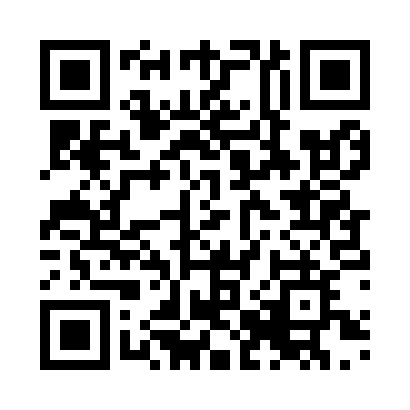 Prayer times for Shibushi, JapanWed 1 May 2024 - Fri 31 May 2024High Latitude Method: NonePrayer Calculation Method: Muslim World LeagueAsar Calculation Method: ShafiPrayer times provided by https://www.salahtimes.comDateDayFajrSunriseDhuhrAsrMaghribIsha1Wed4:025:3112:133:526:568:192Thu4:015:3012:133:526:568:203Fri4:005:2912:133:526:578:214Sat3:585:2812:133:526:588:225Sun3:575:2712:123:526:588:236Mon3:565:2612:123:526:598:247Tue3:555:2512:123:527:008:258Wed3:545:2512:123:527:008:269Thu3:535:2412:123:527:018:2710Fri3:525:2312:123:527:028:2811Sat3:515:2212:123:527:028:2912Sun3:505:2212:123:527:038:2913Mon3:495:2112:123:527:048:3014Tue3:485:2012:123:527:058:3115Wed3:475:1912:123:527:058:3216Thu3:465:1912:123:527:068:3317Fri3:455:1812:123:527:078:3418Sat3:445:1812:123:527:078:3519Sun3:435:1712:123:527:088:3620Mon3:425:1612:123:527:098:3721Tue3:425:1612:123:527:098:3822Wed3:415:1512:123:527:108:3923Thu3:405:1512:133:527:108:4024Fri3:395:1512:133:527:118:4025Sat3:395:1412:133:527:128:4126Sun3:385:1412:133:537:128:4227Mon3:375:1312:133:537:138:4328Tue3:375:1312:133:537:148:4429Wed3:365:1312:133:537:148:4530Thu3:365:1212:133:537:158:4531Fri3:355:1212:143:537:158:46